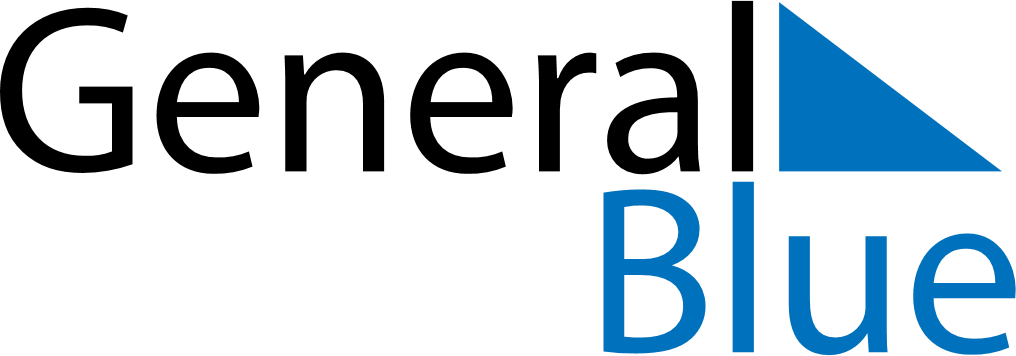 January 2019January 2019January 2019TogoTogoMondayTuesdayWednesdayThursdayFridaySaturdaySunday123456New Year’s Day78910111213Liberation Day141516171819202122232425262728293031